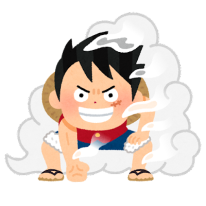 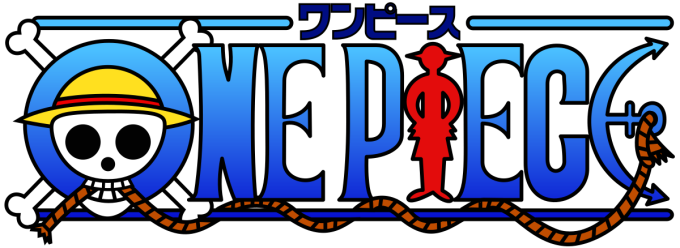 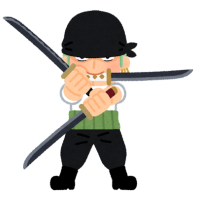 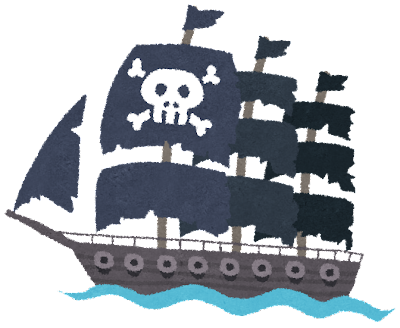 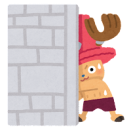 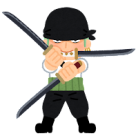 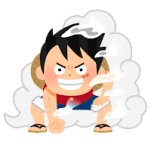 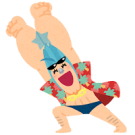 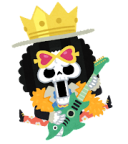 -----------------------------------------------------------------------------------------------------------------------------------------------------A) Was Zoro…B) Was Luffy…B) Was Luffy…C) Was Chopper…D) Was Brook…E) Was Franky…1) … in New York last month?2) … in class last week?3) … on the moon two days ago?4) … at the beach last year?5) … by the school yesterday?Yes, he was. Yes, he was. Yes, he was. No, he wasn’t.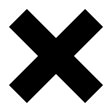 No, he wasn’t.No, he wasn’t.No, he wasn’t.A) Was Zoro…B) Was Luffy…C) Was Chopper…D) Was Brook…E) Was Franky…1) … in New York last month?2) … in class last week?3) … on the moon two days ago?4) … at the beach last year?5) … by the school yesterday?